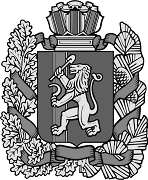 В соответствии со статьей 13.1 Федерального закона от 25.12.2008 № 273-ФЗ «О противодействии коррупции», Федеральным законом от 06.10.2003 № 131-ФЗ «Об общих принципах организации местного самоуправления в Российской Федерации», руководствуясь Уставом Усть-Ярульского сельсовета, Усть-Ярульский сельский Совет депутатов РЕШИЛ:1.Утвердить Порядок увольнения (освобождения от должности) в связи с утратой доверия лиц, замещающих муниципальные должности согласно Приложению к настоящему Решению.2.Решение Усть-Ярульского сельского Совета депутатов от 29.12.2017г. № 72 «Об утверждении Порядка увольнения (освобождения от должности) лиц занимающих муниципальные должности в связи с утратой доверия.3. Контроль за исполнением настоящего Решения возложить на главу сельсовета.4. Решение вступает в силу в день, следующий за днем его официального опубликования в печатном издании «Усть-Ярульский Вестник»Глава Усть-Ярульского сельсовета                                         М.Д. ДезиндорфПредседатель Усть-Ярульского сельского Совета депутатов                                                            Е.В. ВиншуПриложениек Решению Усть-Ярульского сельского Совета депутатовот «___»___________ ______ № ______Порядок увольнения (освобождения от должности) в связи с утратой доверия лиц, замещающих муниципальные должности 	1. Настоящий Порядок увольнения (освобождения от должности) в связи с утратой доверия лиц, замещающих муниципальные должности  (далее также – Порядок) разработан в соответствии с Конституцией Российской Федерации, Федеральным законом от 06.10.2003 № 131-ФЗ «Об общих принципах организации местного самоуправления в Российской Федерации», Федеральным законом от 07.05.2013 № 79-ФЗ «О запрете отдельным категориям лиц открывать и иметь счета (вклады), хранить наличные денежные средства и ценности в иностранных банках, расположенных за пределами территории Российской Федерации, владеть и (или) пользоваться иностранными финансовыми инструментами», Федеральным законом от 25.12.2008 № 273-ФЗ «О противодействии коррупции» и устанавливает последовательность действий при увольнении (освобождении от должности) лиц, замещающих муниципальные должности в Усть-Ярульском сельсовете.2. Лицами, замещающим муниципальные должности в Усть-Ярульском сельсовете являются:- выборное должностное лицо местного самоуправления (глава муниципального образования);- депутат, член выборного органа местного самоуправления;- член избирательной комиссии муниципального образования, действующей на постоянной основе и являющейся юридическим лицом;- председатель контрольно-счетного органа муниципального образования;- заместитель председателя контрольно-счетного органа муниципального образования;- аудитор контрольно-счетного органа муниципального образования.3. Лицо, замещающее муниципальную должность, подлежит увольнению (освобождению от должности) в связи с утратой доверия в следующих случаях:1) непринятия лицом мер по предотвращению и (или) урегулированию конфликта интересов, стороной которого оно является;2) непредставления лицом сведений о своих доходах, об имуществе и обязательствах имущественного характера, а также о доходах, об имуществе и обязательствах имущественного характера с несовершеннолетних детей либо представления заведомо недостоверных или неполных сведений, если иное не установлено федеральными законами;3) участия лица на платной основе в деятельности органа управления коммерческой организации, за исключением случаев, установленных федеральным законом;4) осуществления лицом предпринимательской деятельности;5) вхождения лица в состав органов управления, попечительских или наблюдательных советов, иных органов иностранных некоммерческих неправительственных организаций и действующих на территории Российской Федерации их структурных подразделений, если иное не предусмотрено международным договором Российской Федерации или законодательством Российской Федерации;6) если лицом, замещающим муниципальную должность, которому стало известно о возникновении у подчиненного ему лица личной заинтересованности, которая приводит или может привести к конфликту интересов, не приняты меры по предотвращению и (или) урегулированию конфликта интересов, стороной которого является подчиненное ему лицо.3.1. Глава Усть-Ярульского сельсовета, депутат Усть-Ярульского сельского Совета депутатов помимо случаев, указанных в пункте 3 настоящего Порядка, подлежит увольнению (освобождению от должности) в связи с утратой доверия в случае нарушения запрета открывать и иметь счета (вклады), хранить наличные денежные средства и ценности в иностранных банках, расположенных за пределами территории Российской Федерации, владеть и (или) пользоваться иностранными финансовыми инструментами, установленного статьей 7.1 Федерального закона от 25.12.2008 № 273-ФЗ «О противодействии коррупции».4. Решение об увольнении (освобождении от должности) в связи с утратой доверия лица, замещающего муниципальную должность, по основаниям, предусмотренным подпунктом 1 пункта 3, пунктом 3.1 настоящего Порядка, принимается Усть-Ярульским сельским Советом депутатов на основании решения комиссии по урегулированию конфликта интересов, обеспечению соблюдения ограничений и запретов лицами, замещающими муниципальные должности в органах местного самоуправления Усть-Ярульского сельсовета (далее по тексту - Комиссия), принятого в соответствии с Положением о Комиссии.5. Решение об увольнении (освобождении от должности) в связи с утратой доверия лица, замещающего муниципальную должность, по основаниям, предусмотренным подпунктом 2 пункта 3 и пунктом 3.1 настоящего Порядка, принимается Усть-Ярульским сельским Советом депутатов  их супруги (супруга) и Усть-Ярульского сельсовета на основании поступившего в Усть-Ярульский сельский Совет депутатов заявления Губернатора Красноярского края о досрочном прекращении полномочий лица, замещающего муниципальную должность, направленного в соответствии с требованиями действующего законодательства Российской Федерации и Красноярского края.6. Решение о прекращении полномочий в связи с утратой доверия лица, замещающего муниципальную должность, по основаниям, предусмотренным подпунктами 3, 4, 5, 6 пункта 3 настоящего Порядка, принимается Усть-Ярульским сельским Советом депутатов на основании поступивших в Усть-Ярульский сельский Совет депутатов материалов от правоохранительных органов и органов прокуратуры, органов государственной власти и органов местного самоуправления, свидетельствующих о данных фактах.6.1. Решение о прекращении полномочий Главы муниципального образования в связи с утратой доверия по основанию, предусмотренному пунктом 3.1 настоящего Порядка, принимается Усть-Ярульским сельским Советом депутатов с учетом результатов проверки, проведенной Комиссией на основании информации представленной в письменной форме: 	1) правоохранительными, иными государственными органами, Центральным банком Российской Федерации, кредитными организациями, другими российскими организациями, органами местного самоуправления, работниками (сотрудниками) подразделений по профилактике коррупционных и иных правонарушений и должностными лицами государственных органов, органов местного самоуправления, Центрального банка Российской Федерации, а также иностранными банками и международными организациями;2) постоянно действующими руководящими органами политических партий и зарегистрированных в соответствии с законом иных общероссийских общественных объединений, не являющихся политическими партиями;3) Общественной палатой Российской Федерации;4) общероссийскими средствами массовой информации.7. Решение об увольнении (освобождении от должности) в связи с утратой доверия лиц, замещающих муниципальные должности, за исключением лиц, замещающих муниципальные должности в избирательной комиссии муниципального образования, принимается Усть-Ярульским сельским Советом депутатов.Вышеуказанное Решение Усть-Ярульского сельского Совета депутатов считается принятым, если за него проголосовало не менее двух третей от установленной численности депутатов Усть-Ярульского сельского Совета депутатов 8. При рассмотрении и принятии решения об увольнении (освобождении от должности) в связи с утратой доверия:1) должны быть обеспечены:	- заблаговременное ознакомления лица, замещающего муниципальную должность, с документами, являющимися основанием для увольнения (освобождения от должности) в связи с утратой доверия;- представление лицу, замещающему муниципальную должность, возможности дать объяснения по поводу обстоятельств, выдвигаемых в качестве оснований для его увольнения (освобождения от должности) в связи с утратой доверия;2) должны учитываться:- характер совершенного лицом, замещающим муниципальную должность, коррупционного правонарушения, его тяжесть, обстоятельства, при которых оно совершено;- соблюдение лицом, замещающим муниципальную должность, других ограничений и запретов, требований о предотвращении или урегулировании конфликта интересов и исполнение им обязанностей, установленных в целях противодействия коррупции;- предшествующие результаты исполнения лицом, замещающим муниципальную должность, своих должностных обязанностей.Непредставление лицом, замещающим муниципальную должность, письменного объяснения не исключает возможности принятия решения об освобождении его от должности в связи с утратой доверия.9. Решение Усть-Ярульского сельского Совета депутатов считается принятым, если за него проголосовало не менее двух третей от установленной численности депутатов Усть-Ярульского сельского Совета депутатов.10. Решение об увольнении (освобождении от должности) в связи с утратой доверия лиц, замещающих муниципальные должности, принимается не позднее чем через 30 дней со дня появления основания, а если это основание появилось в период между сессиями Усть-Ярульского сельского Совета депутатов - не позднее чем через три месяца со дня появления такого основания.	В случае обращения высшего должностного лица субъекта Российской Федерации (руководителя высшего исполнительного органа государственной власти субъекта Российской Федерации) с заявлением о досрочном прекращении полномочий депутата представительного органа муниципального образования днем появления основания для досрочного прекращения полномочий является день поступления в представительный орган муниципального образования данного заявления.11. В решении об увольнении (освобождении от должности) лица, замещающего муниципальную должность, в связи с утратой доверия в качестве основания указывается соответствующий случай, предусмотренный статьями 7.1, 13.1 Федерального закона от 25.12.2008 № 273-ФЗ «О противодействии коррупции», описание допущенного коррупционного правонарушения.12. Копия решения об увольнении в связи с утратой доверия лица, замещающего муниципальную должность, с указанием коррупционного правонарушения и нормативных правовых актов, положения которых им нарушены, вручаются лицу, замещавшему муниципальную должность, под роспись в течение пяти дней со дня вступления в силу соответствующего решения. Если лицо, замещавшее муниципальную должность, отказывается от ознакомления с решением под роспись и получения его копии, то об этом составляется соответствующий акт.13. В случае если лицо, замещающее муниципальную должность, не согласно с решением об увольнении (освобождении от должности), оно вправе в письменном виде изложить свое обоснованное особое мнение, а также вправе обжаловать данное решение в установленном действующим законодательством Российской Федерации порядке.14. Сведения о применении к лицу, замещающему муниципальную должность, взыскания в виде увольнения (освобождения от должности), в связи с утратой доверия за совершение коррупционного правонарушения включаются органом местного самоуправления, в котором это лицо замещало соответствующую должность, в реестр лиц, уволенных в связи с утратой доверия, предусмотренный статьей 15 Федерального закона от 25.12.2008 № 273-ФЗ «О противодействии коррупции».УСТЬ-ЯРУЛЬСКИЙ СЕЛЬСКИЙ СОВЕТ ДЕПУТАТОВИРБЕЙСКОГО РАЙОНА КРАСНОЯРСКОГО КРАЯУСТЬ-ЯРУЛЬСКИЙ СЕЛЬСКИЙ СОВЕТ ДЕПУТАТОВИРБЕЙСКОГО РАЙОНА КРАСНОЯРСКОГО КРАЯУСТЬ-ЯРУЛЬСКИЙ СЕЛЬСКИЙ СОВЕТ ДЕПУТАТОВИРБЕЙСКОГО РАЙОНА КРАСНОЯРСКОГО КРАЯУСТЬ-ЯРУЛЬСКИЙ СЕЛЬСКИЙ СОВЕТ ДЕПУТАТОВИРБЕЙСКОГО РАЙОНА КРАСНОЯРСКОГО КРАЯУСТЬ-ЯРУЛЬСКИЙ СЕЛЬСКИЙ СОВЕТ ДЕПУТАТОВИРБЕЙСКОГО РАЙОНА КРАСНОЯРСКОГО КРАЯУСТЬ-ЯРУЛЬСКИЙ СЕЛЬСКИЙ СОВЕТ ДЕПУТАТОВИРБЕЙСКОГО РАЙОНА КРАСНОЯРСКОГО КРАЯУСТЬ-ЯРУЛЬСКИЙ СЕЛЬСКИЙ СОВЕТ ДЕПУТАТОВИРБЕЙСКОГО РАЙОНА КРАСНОЯРСКОГО КРАЯУСТЬ-ЯРУЛЬСКИЙ СЕЛЬСКИЙ СОВЕТ ДЕПУТАТОВИРБЕЙСКОГО РАЙОНА КРАСНОЯРСКОГО КРАЯУСТЬ-ЯРУЛЬСКИЙ СЕЛЬСКИЙ СОВЕТ ДЕПУТАТОВИРБЕЙСКОГО РАЙОНА КРАСНОЯРСКОГО КРАЯУСТЬ-ЯРУЛЬСКИЙ СЕЛЬСКИЙ СОВЕТ ДЕПУТАТОВИРБЕЙСКОГО РАЙОНА КРАСНОЯРСКОГО КРАЯРЕШЕНИЕ (ПРОЕКТ)РЕШЕНИЕ (ПРОЕКТ)РЕШЕНИЕ (ПРОЕКТ)РЕШЕНИЕ (ПРОЕКТ)РЕШЕНИЕ (ПРОЕКТ)РЕШЕНИЕ (ПРОЕКТ)РЕШЕНИЕ (ПРОЕКТ)РЕШЕНИЕ (ПРОЕКТ)РЕШЕНИЕ (ПРОЕКТ)РЕШЕНИЕ (ПРОЕКТ)---.---.---21г.---.---.---21г.---.---.---21г.---.---.---21г. с. Усть-Яруль с. Усть-Яруль                      №  ----                      №  ----                      №  ----Об утверждении Порядка увольнения (освобождения от должности) в связи с утратой доверия лиц, замещающих муниципальные должности